МИНИСТЕРСТВО ОБРАЗОВАНИЯ И НАУКИ РОССИЙСКОЙ ФЕДЕРАЦИИРОСТОВСКИЙ ГОСУДАРСТВЕННЫЙ ЭКОНОМИЧЕСКИЙ УНИВЕРСИТЕТ (РИНХ)ОБЩЕРОССИЙСКАЯ ОБЩЕСТВЕННАЯ ОРГАНИЗАЦИЯ"РОССИЙСКАЯ АКАДЕМИЯ ЕСТЕСТВЕННЫХ НАУК"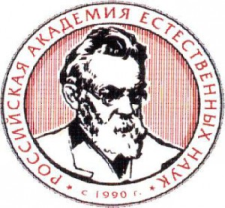 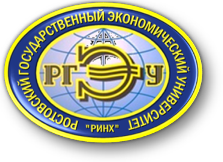 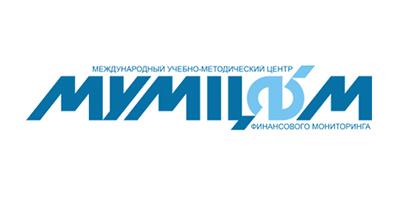 ПРОГРАММАВсероссийской научно-практической конференции«Повышение эффективности форм и методов распространения среди населения знаний по вопросам экономической и финансовой безопасности России, борьбы с теневыми доходами, противодействию финансирования терроризма, экстремизма, антигосударственной и деструктивной деятельности»6 июня 2017 г.Ростов-на-ДонуПрограммный комитет КОНФЕРЕНЦИИ1. Альбеков Адам Умарович, ректор Ростовского государственного экономического университета (РИНХ), член Совета сетевого Института в сфере ПОД/ФТ, член Совета при Президенте Российской Федерации по межнациональным отношениям, Заслуженный деятель науки Российской Федерации, д.э.н., профессор – председатель программного комитета.2. Гурба Владимир Николаевич, Заместитель полномочного представителя Президента РФ в ЮФО, д.соц.н. (по согласованию)3. Матишов Геннадий Григорьевич, академик Российской академии наук, председатель Южного научного центра РАН (по согласованию).4. Глотов Владимир Иванович, заместитель директора Федеральной службы по финансовому мониторингу, директор Института финансовой и экономической безопасности Национального исследовательского ядерного университета «МИФИ» (ИФЭБ НИЯУ «МИФИ»), заместитель председателя Совета сетевого Института в сфере ПОД/ФТ, г. Москва (по согласованию).5. Магомедов Шамиль Магомедович, член Президиума РАЕН, ученый секретарь Секции экономики и социологии, заместитель директора по науке Института региональных экономических исследований, д.э.н., профессор, г. Москва.6. Иванов Олег Алексеевич, генеральный директор Международного учебно-методического центра финансового мониторинга (МУМЦФМ), к.и.н., г. Москва.7. Овчинников Владимир Васильевич, директор сетевого Института в сфере противодействия отмыванию доходов и финансированию терроризма (ПОД/ФТ), г. Москва.8. Чоп Василий Иванович, руководитель Межрегионального управления Росфинмониторинга по ЮФО, г. Ростов-на-Дону.9. Волобуев Андрей Михайлович, руководитель Межрегионального управления Росфинмониторинга по СКФО, г. Ессентуки (по согласованию).10. Шатский Герман Юрьевич, руководитель Межрегионального управления Росфинмониторинга по Республике Крым и городу федерального значения Севастополю, к.э.н., г. Севастополь (по согласованию).11. Щербаков Алексей Александрович, начальник управления Службы по защите прав потребителей и обеспечению доступности финансовых услуг в Южном федеральном округе.12. Присяжнюк Николай Иванович, Президент Союза «ТПП Ростовской области» (по согласованию).Конференция проводится 6 июня 2017 г. факультетом Экономики и финансов Ростовского государственного экономического университета (РИНХ): г. Ростов-на-Дону, ул. Б. Садовая, 69 Порядок проведения конференции: 9.00–10.00: регистрация участников – холл факультета Экономики и финансов, 4 этаж10.00–12.00: пленарное заседание – Актовый зал РГЭУ (РИНХ) , 4 этаж12.00–12.30: кофе-брейк12.30–15.30: секционные заседания ПРОГРАММА ПЛЕНАРНОГО ЗАСЕДАНИЯ Открытие конференции. Приветственное слово: Альбеков Адам Умарович, ректор Ростовского государственного экономического университета (РИНХ), член Совета сетевого Института в сфере ПОД/ФТ, Заслуженный деятель науки Российской Федерации, д.э.н., профессор.Гурба Владимир Николаевич, Заместитель полномочного представителя Президента РФ в ЮФО, д.соц.н. (по согласованию)Голубев Василий Юрьевич, губернатор Ростовской области, д.э.н. (по согласованию).Глотов Владимир Иванович, заместитель директора Федеральной службы по финансовому мониторингу, директор Института финансовой и экономической безопасности Национального исследовательского ядерного университета «МИФИ», заместитель председателя Совета сетевого Института в сфере ПОД/ФТ, г. Москва (по согласованию).Матишов Геннадий Григорьевич, академик Российской академии наук, председатель Южного научного центра РАН (по согласованию).Магомедов Шамиль Магомедович, член Президиума РАЕН, заместитель директора по науке Института региональных экономических исследований, д.э.н., профессор, г. Москва.Иванов Олег Алексеевич, генеральный директор Международного учебно-методического центра финансового мониторинга (МУМЦФМ), к.и.н., г. Москва (по согласованию).	ПЛЕНАРНЫЕ ДОКЛАДЫ:Альбеков Адам Умарович, ректор Ростовского государственного экономического университета (РИНХ), член Совета сетевого Института в сфере ПОД/ФТ, член Совета при Президенте Российской Федерации по межнациональным отношениям, Заслуженный деятель науки Российской Федерации, д.э.н., профессор.Чоп Василий Иванович, руководитель Межрегионального управления Росфинмониторинга по ЮФО, г. Ростов-на-Дону.Иванов Олег Алексеевич, генеральный директор Международного учебно-методического центра финансового мониторинга (МУМЦФМ), к.и.н., г. Москва.Щербаков Алексей Александрович, начальник управления Службы по защите прав потребителей и обеспечению доступности финансовых услуг в Южном федеральном округе.СЕКЦИЯ 1Экономическая и финансовая безопасность России Председатель:Альбеков Адам Умаровичректор, заведующий кафедрой коммерции и логистики Ростовского государственного экономического университета (РИНХ), член Совета сетевого Института в сфере ПОД/ФТ, Заслуженный деятель науки Российской Федерации, д.э.н., профессорСопредседатель:Медведкина Евгения Александровна, д.э.н., профессор кафедры мировой экономики, политики и глобализации Ростовского государственного экономического университета (РИНХ)СЕКЦИЯ 2Формы и методы распространения знаний среди населенияПредседатель:Алифанова Елена Николаевна, заведующая кафедрой финансового мониторинга и финансовых рынков Ростовского государственного экономического университета (РИНХ), д.э.н., профессор. Сопредседатель:Евлахова Юлия Сергеевна, к.э.н., доцент кафедры финансового мониторинга и финансовых рынков Ростовского государственного экономического университета (РИНХ)СЕКЦИЯ 3Противодействие финансированию терроризма, экстремизма, антигосударственной и деструктивной деятельности Председатель:Украинцев Вадим Борисович,д.э.н., профессор, заведующий кафедрой государственного, муниципального управления и экономической безопасности Ростовского государственного экономического университета (РИНХ).Сопредседатель: Черненко Ольга Борисовна, профессор кафедры государственного, муниципального управления и экономической безопасности Ростовского государственного экономического университета (РИНХ), д.э.н., профессор.СЕКЦИЯ 4Борьба с теневыми доходамиПредседатель:Вовченко Наталья Геннадьевна проректор по научной работе и инновациям, профессор кафедры финансов Ростовского государственного экономического университета (РИНХ), д.э.н., профессорСопредседатель:Гетманская Анна Дмитриевна, доцент кафедры финансового мониторинга и финансовых рынков Ростовского государственного экономического университета (РИНХ), к.э.н., доцент.Круглый столпо проблемам развития системы ПОД/ФТ12.30–14.00 Модератор:Чоп Василий Иванович, руководитель Межрегионального управления Росфинмониторинга по ЮФО, г. Ростов-на-Дону